Learning Guide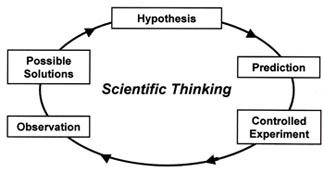 Biology Chapter 1The Nature of Biology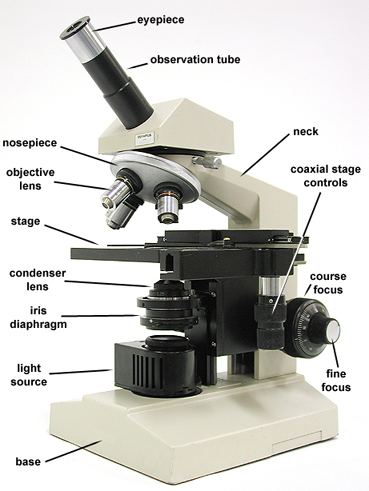 1.1 Study of Life1.1 Study of Life1.1 Study of Life1.1 Study of LifeBiologyBiologyOrganismOrganismBiodiversityBiodiversityBiodiversityCellCellSpeciesSpeciesSpeciesMetabolismMetabolismBiosphereBiosphereBiosphereDNADNA1.2 Unifying Themes of BiologySystem                   EcosystemHomeostasis          Evolution        Adaptation1.3 Scientific Thinking and Processes1.2 Unifying Themes of BiologySystem                   EcosystemHomeostasis          Evolution        Adaptation1.3 Scientific Thinking and Processes1.2 Unifying Themes of BiologySystem                   EcosystemHomeostasis          Evolution        Adaptation1.3 Scientific Thinking and Processes1.2 Unifying Themes of BiologySystem                   EcosystemHomeostasis          Evolution        Adaptation1.3 Scientific Thinking and Processes1.2 Unifying Themes of BiologySystem                   EcosystemHomeostasis          Evolution        Adaptation1.3 Scientific Thinking and Processes1.2 Unifying Themes of BiologySystem                   EcosystemHomeostasis          Evolution        Adaptation1.3 Scientific Thinking and ProcessesObservationObservationObservationIndependent VariableIndependent VariableIndependent VariableDataDependent variableDependent variableDependent variableHypothesisHypothesisHypothesisConstantConstantConstantExperimentExperimentExperimentTheoryTheoryTheory1.4 Biologist Tools and Technology1.4 Biologist Tools and Technology1.4 Biologist Tools and Technology1.4 Biologist Tools and Technology1.4 Biologist Tools and Technology1.4 Biologist Tools and Technology1.4 Biologist Tools and TechnologyLight Microscope/micrographLight Microscope/micrographLight Microscope/micrographLight Microscope/micrographLight Microscope/micrographLight Microscope/micrographLight Microscope/micrographTransmission Electron Microscope/micrographsTransmission Electron Microscope/micrographsTransmission Electron Microscope/micrographsTransmission Electron Microscope/micrographsTransmission Electron Microscope/micrographsTransmission Electron Microscope/micrographsTransmission Electron Microscope/micrographsScanning Electron Microscope/micrographsScanning Electron Microscope/micrographsScanning Electron Microscope/micrographsScanning Electron Microscope/micrographsScanning Electron Microscope/micrographsScanning Electron Microscope/micrographsScanning Electron Microscope/micrographs